Term 2 2018The Lost Sheep Books. https://www.lostsheep.com.au/IntroEach week this season we are reading a story from the bible that is retold in a fun and colourful way. These are important stories that Jesus wants us to have in our hearts! Today we will be looking at the story of…Jesus loves meJesus loves me! This I know, 
For the Bible tells me so;
Little ones to Him belong;
They are weak, but He is strong.Refrain:
Yes, Jesus loves me!
Yes, Jesus loves me!
Yes, Jesus loves me!
The Bible tells me so.Jesus loves me! This I know,
As He loved so long ago,
Taking children on His knee,
Saying, “Let them come to Me.”Jesus loves me still today,
Walking with me on my way,
Wanting as a friend to give
Light and love to all who live.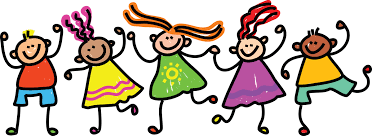 Date & TeamApril 15Fruit & StoryApril BirthdaysJesus and the ChildrenWhat do those kids think they are doing? How dare they interrupt Jesus when he is talking to the grown ups! I think someone is going to get in trouble, but it might not be ‘the ones’ you expect.This Story is based on: Mark 10:13–16.Discussion & Prayer What do you like best about this story?What does this story remind you of or make you think about? (This reminds me of…)What does this story tell us about God?Is there a time when you think it would be good to remember this?I wonder what we can pray for or say to God now?Soulful Activity IdeasCelebrate how clever and wonderful kids are.Making station: Jesus loves the children poster. Extra for seniors: Free crossword.Game station: Paddle pop stick (available at coles) challenge. Extra for juniors: Sing with instruments – Jesus loves me (Lyrics below)April 22Fruit & StoryBob the Bird Do you ever worry about stuff? Do your friends or mum or dad worry about stuff? Does your parrot worry about stuff? If so, come on a trip with Bob the Bird and meet his friends, including one bloke who knows how to handle worries. You can bring your parrot.This Story is based on: Matthew 6:25–34.Discussion & Prayer What do you like best about this story?What does this story remind you of or make you think about? (This reminds me of…)What does this story tell us about God?Is there a time when you think it would be good to remember this?I wonder what we can pray for or say to God now?Soulful Activity IdeasCelebrate that we can turning worries into prayers and have fun.Making station: Parachute PrayersExtra: Free colouring & book mark.Game station: fan the balloon (just use piece of paper.) Extra: 60 second guess.April 29Fruit & StoryThe man with leprosyI thought that when you are sick everyone is meant to be nice to you. Well, no one is nice to the man with leprosy... until he meets Jesus. If you've ever had a runny nose or if you want to know about being kind to sick people, read this book.This Story is based on: Mark 1:40–45. Discussion & Prayer What do you like best about this story?What does this story remind you of or make you think about? (This reminds me of…)What does this story tell us about God?Is there a time when you think it would be good to remember this?I wonder what we can pray for or say to God now?SoulfulActivity IdeasCelebrate that we can see people with Jesus’ caring eyes.Making station: Print & decorate crazy glasses Extra: Game station: Toilet paper games.Toilet paper tearing (thick toilet paper works best) Each player gets a sheet of toilet paper and tries to tear out a snake as long as possible. The longest paper snake wins.Toilet paper story. Each person draws on a piece of toilet paper - something happening to a cat on a fun adventure. Lay out the pieces in a story board that you all share in.May 6Fruit & storyMay Birthdays The Image of GodThere are three great questions in life. Who am I? Do babies have beards? How can I dance like Aunty Helen? To discover the answers turn to page one of your Bible or read this story. It’s all about the image of God.This Story is based on: Genesis 1:27. Discussion & Prayer What do you like best about this story?What does this story remind you of or make you think about? (This reminds me of…)What does this story tell us about God?Is there a time when you think it would be good to remember this?I wonder what we can pray for or say to God now?SoulfulActivity IdeasCelebrate loving ourselves and working together.Making station: Paddle pop stick portraits.Extra: Grid drawGame station: Balloon Volleyball.Materials: Balloon, rope or string tied between two chairs.Suspend a piece of string across the room are at approximately head height.Divide players into two teams and position them on either side of the string.One team serves by hitting the balloon over the string and the other team must return the balloon without allowing it to fall to the ground.When the balloon is not returned, the other team scores a point.First team to reach 10 points wins.Extra for juniors: DancingMay 13Fruit & storyJesus and the stormWhen you follow Jesus, life’s a breeze, it’s all smooth sailing and you’re never ever afraid. If you believe that, you need to strap on your life jacket and jump on board for this sleep defying bedtime story.This Story is based on: Mark 4:35–41.Discussion & Prayer IdeasWhat do you like best about this story?What does this story remind you of or make you think about? (This reminds me of…)What does this story tell us about God?Is there a time when you think it would be good to remember this?I wonder what we can pray for or say to God now?SoulfulActivity IdeasPeaceful play.Celebrate that Jesus brings peace.Making station: Floating foil boats. In trays of water. Extra: Pop bookmark.Game station: Dropping coins into water or marbles. May 20 PentecostNo Kids church – All age celebrationMay 27Trinity SundayTrinity SundayJune 3June BirthdaysFruit & StoryThrough the RoofYee-ha! Woo-hoo! Jesus is home! It's banana milkshakes all round but what's that digging sound coming from the roof? If you'd like to find out, read this story of faith, friendship and 'never give up' ingenuity.This story is based on Mark 2:1-12Discussion & Prayer What do you like best about this story?What does this story remind you of or make you think about? (This reminds me of…)What does this story tell us about God?Is there a time when you think it would be good to remember this?I wonder what we can pray for or say to God now?Soulful Activity ideasHouse playCelebrate that Jesus gives us friendship.Making Station: Make paper bag houses. (glue sticks & scissors are in the art box)Game station: Sheet Cubbies. (Bring sheets & pegs – even the older kids love this.)Extra: Print out mazeJune 10Fruit & StoryZac the Tax man Feeling left out? Struggling to fit in? Then you can relate to Jesus’ friend, Zac. Here’s a story for everyone who has been teased at school, can’t slam dunk but likes to climb trees.This story is based on Luke 19:1-10Discussion & PrayerWhat do you like best about this story?What does this story remind you of or make you think about? (This reminds me of…)What does this story tell us about God?Is there a time when you think it would be good to remember this?I wonder what we can pray for or say to God now?Soulful Activity IdeasParty playCelebrate that Jesus invites everyone into his family.Making station: Make Playdough Party food Playdough, paper plates, cupcake wrappers, pasta of different shapes, dry beans etc.Game station: Party game: Memory trayPlace a number of objects on a tray.
A variety of shapes and sizes work best. Set the tray down for around a minute and then cover with a cloth and remove one item. Remove the cloth and ask the kids to guess what is missing.June 17Fruit & StoryCecil the Lost SheepHe runs! He hides! He climbs! He's stuck! Will Cecil ever get home? Will any of his friends miss him? To find out read 'Cecil the Lost Sheep.'This Story is based on: Luke 15:1–7. Discussion & PrayerWhat do you like best about this story?What does this story remind you of or make you think about? (This reminds me of…)What does this story tell us about God?Is there a time when you think it would be good to remember this?I wonder what we can pray for or say to God now?Soulful Activity ideasSeeking and FindingCelebrate that we are never too far away for God.Making station: Make cotton ball sheep picture. https://daniellesplacestore.com/downloads/cotton-ball-sheep-with-bible-verse-craft/Game station: Treasure Hunt.Hide pegs for everyone to find.June 24Fruit & StoryJonahIf you would rather sit at home watching TV than tell the people of Nineveh to "Stop being nasty — or else!", you need to read Jonah's story. It has everything: boats, storms, worms and a really cool whale that eats people.This Story is based on: Jonah 1:1—4. Discussion & PrayerWhat do you like best about this story?What does this story remind you of or make you think about? (This reminds me of…)What does this story tell us about God?Is there a time when you think it would be good to remember this?I wonder what we can pray for or say to God now?Soulful Activity ideasUnder the sea funCelebrate that God can clean our hearts and help us start again.Make station: Make a paper whale to remind us that as God’s friends he gets our attention when we need to change or say sorry. Game station: Bubble play.Think about something you want to say sorry for and say sorry to God.Blow some bubbles. As they float away imagine giving your prayer to God. When they pop remember that God forgives you.